О внесении изменения в постановление администрации Чунского района «Об определении перечня должностных лиц администрации Чунского района, уполномоченных составлять протоколы об административных правонарушениях, предусмотренных отдельными законами Иркутской области»В соответствии с Федеральным законом «Об общих принципах организации местного самоуправления в Российской Федерации» от 06.10.2003 года № 131-ФЗ (в ред. от 10.07.2023 года), законом Иркутской области «О наделении органов местного самоуправления областным государственным полномочием по определению перечня должностных лиц органов местного самоуправления, уполномоченных составлять протоколы об административных правонарушениях, предусмотренных отдельными законами Иркутской области об административной  ответственности»  от 04.04.2014 года № 37-оз (в ред. от 01.06.2023 года), руководствуясь статьями 38, 50 Устава Чунского районного муниципального образования,Внести следующее изменение в постановление администрации Чунского района «Об определении перечня должностных лиц администрации Чунского района, уполномоченных составлять протоколы об административных правонарушениях, предусмотренных отдельными законами Иркутской области» № 158 от 27.06.2023 года:Абзац 3 пункта 4 изложить в новой редакции:Вдовина Оксана Викторовна - главный специалист отдела по делам ГО и ЧС аппарата администрации Чунского района.Опубликовать настоящее постановление в средствах массовой информации и разместить на официальном сайте администрации Чунского района в сети «Интернет».Контроль исполнения настоящего постановления возложить на первого заместителя мэра Чунского района.Мэр Чунского района	Н.Д. Хрычов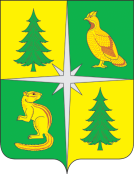 